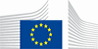 Erasmus+Cooperation for innovation and the exchange of
good practices sub-programmeFINAL REPORT formContractual DataDates and BeneficiariesDatesBeneficiary DataLegal RepresentativeOrganisation Legal AddressDepartmentContactContact personOrganisation Legal AddressDepartmentContactProject Summary(in English please)BackgroundObjectivesImplementationResultsSummary of the Main Results(in English please)ChangesProject activities and methodologyQuality assurance and evaluationSelection and preparation of participantsInvolvement of people with fewer opportunitiesDisseminationImpact and sustainabilityOutcome and resultsCovid-19 pandemic: (Impact on the project/organisations/participants and measures foreseen/taken)   StatisticsTypologyHorizontal PrioritiesSectoral PrioritiesLinkagesIf cross-sector is selectedTopicsOutcomesProductsActivitiesCapacity Building ActivitiesList of ActivitiesMobility ActivitiesList of ActivitiesVolunteers (for projects with European Voluntary Service activities only)List of ActivitiesBudget  CostIncomeAttachmentsProgrammeErasmus+Sub-ProgrammeCooperation for innovation and the exchange of good practicesActionCapacity Building for youth in neighbouring and enlargement countriesSub-ActionCapacity Building youthCall for ProposalProject numberAgreement/decision numberProject TitleLanguage used to complete the formEnglishProject Start:Project End:Activities Start:Activities End:Project Duration(months):ROLEPIC NUMBERNAMECOUNTRYCoordinating Organization / BeneficiaryManagement Contact PersonName:Name:Street:Street:Post Code:City:Country:Country:Name:Name:Street:Street:Post Code:City:Country:Country:Internet Website:Internet Website:Title:Function:First name:Last name:Phone number 1:Phone number 2:Fax number:Mobile number:Email:Email:Name:Name:Street:Street:Post Code:City:Country:Country:Name:Name:Street:Street:Post Code:City:Country:Country:Internet Website:Internet Website:Title:Function:First name:Last name:Phone number 1:Phone number 2:Fax number:Mobile number:Email:Email:Fostering the assessment of transversal skillsPromoting the take-up of practical entrepreneurial experiences in education, training and youth workPromoting the professional development of staff and youth workers in ICT methodologiesSupporting the production and adoption of Open Educational Resources in diverse European languagesFacilitating the validation of non-formal and informal learning and its permeability with formal education pathwaysImproving the attainment of young people, particularly those at risk of early school leavingImproving the attainment of young people with low basic skillsStimulating active participation of young people in democratic lifePromoting young people's social inclusion and well-beingSchool educationHigher educationAdult educationVocational trainingYouthCross-SectorSchool educationHigher educationAdult educationVocational trainingYouthAccess for disadvantagedAgriculture, forestry and fisheriesApproaches to contain violence and tackle racism and intolerance in sportCreativity and cultureDisabilities - special needsEarly School Leaving / combating failure in educationEconomic and financial affairs (incl. funding issues)Energy and resourcesEnterprise, industry and SMEs (incl. entrepreneurship)Entrepreneurial learning - entrepreneurship educationEnvironment and climate changeEthics, religion and philosophy (incl. Inter-religious dialogue)EU Citizenship, EU awareness and Democracy EU physical activity guidelines EU guidelines on dual careers of athletesEU principles on good governance in sportEuropean week of sportFight against doping at grassroots levelFight against match-fixingFighting discrimination and intolerance, usage of drugs/doping, match fixing, violence in sportsGender equality / equal opportunitiesGrassroots sportsHealth and wellbeingHealthy lifestyle, active ageingHome and justice affairs (human rights & rule of law)ICT - new technologies - digital competences Inclusion - equityIntercultural/intergenerational education and (lifelong)learningInternational cooperation, international relations, development cooperationKey Competences (incl. mathematics and literacy) - basic skillsLabour market issues incl. career guidance / youth unemploymentNatural sciencesNew innovative curricula/educational methods/development of training coursesOpen and distance learningOvercoming skills mismatches (basic/transversal)Pedagogy and didacticsPost-conflict/post-disaster rehabilitationPromote voluntary activity in SportQuality and Relevance of Higher Education in Partner CountriesQuality AssuranceQuality Improvement Institutions and/or methods (incl. school development)Reaching the policy level/dialogue with decision makersRecognition (non-formal and informal learning/credits)Recognition, transparency, certificationRegional dimension and cooperationResearch and innovationRoma and/or other minoritiesRural development and urbanisationSocial dialogueSustainable financing in sports, dual careers involving sports, good governanceTeaching and learning of foreign languagesTransport and mobilityYouth (Participation, Youth Work, Youth Policy)Training method(s) for youth workers and trainersNon-formal learning methodsNew forms of youth work, training and supportCooperation, networking (including network creation), and peer-learning activitiesOutreach activitiesMethod(s) fostering young people's key competenciesMethod(s) for the professionalization of youth workersTraining module(s)Training resource material(s)Training tool(s) for youth workers and trainersNew training schemes and simulationsSeminarConferenceMeetingLarge-scale event(s) and cooperation activitiesBrochure(s)ReportCapacity building course(s)Job- shadowingStudyTool(s)/materials fostering young people's key competenciesTool(s)/materials for the professionalization of youth workersArtistic and cultural initiatives (plays, exhibitions, musical performances)DVDVideoActivityVenue CountryVenue CityActivity Start dateActivity End dateOrganisation SendingOrganisation SendingOrganisation HostingNumber of ParticipantsParticipants with fewer opportunitiesActivityVenue CountryVenue CityActivity Start dateActivity End dateOrganisation SendingOrganisation SendingOrganisation HostingNumber of ParticipantsParticipants with fewer opportunitiesActivityVenue CountryVenue CityActivity Start dateActivity End dateOrganisation SendingOrganisation SendingOrganisation HostingNumber of ParticipantsParticipants with fewer opportunitiesItemContractualDeclaredCapacity Building Activities                                                        Activity costsMobility ActivitiesYouth ExchangesEuropean Voluntary ServiceMobility of Youth WorkersItemContractualDeclaredTotal grant requested from the European Union                                                        Grant requested from the European Union - Capacity BuildingGrant requested from the European Union - MobilityOther sources of incomeTotalType of fileName of the fileFinal Financial StatementCertificate on the financial statements and underlying accountsFinal Mobility Tables (Mobility Activities only)Participants List (Mobility Activities only)List of Volunteers (EVS Activities only)Boarding Passes (Mobility Activities only)Declaration of HonourResults